عزيزتنا الأم المرضعة،تهانينا على قيامكِ بما هو أفضل لطفلكِ ولكِ من خلال الرضاعة الطبيعية.  لقد أقرضناكِ مضخة الثدي متعددة المستخدمين من  عيادة WIC.  وكان من المقرر إعادة المضخة إلى العيادة في.وإذا لم تتم إعادة المضخة إلى العيادة الخاصة بنا قريبًا، فسيطالبكِ مكتب الولاية بسداد فاتورة نظير تكلفة استبدال المضخة.يُرجى إعادة مضخة الثدي في أقرب وقت ممكن، أو الاتصال بنا على ()  معلومات عن إمكانية تمديد فترة اقتراض المضخة.  نشكركِ على تعاونكِ وكونكِ أم عظيمة مع فائق التقدير والاحترام،تعد هذه المؤسسة موفرا يتيح تكافؤ الفرص.لا يميز برنامج تغذية النساء والرضع والأطفال بولاية واشنطون بين الأشخاص.بالنسبة للأشخاص المصابين بإعاقات، تتاح هذه الوثيقة عند الطلب بتنسيقات مختلفة. لتقديم طلب، الرجاء الأتصال على الرقم.1-800-841-1410 (مستخدمو الهواتف النصية / أجهزة هواتف ضعاف السمع، يمكنهم الاتصال على الرقم  .(1-800-833-6388DOH 961-1128   June 2017   Arabic	   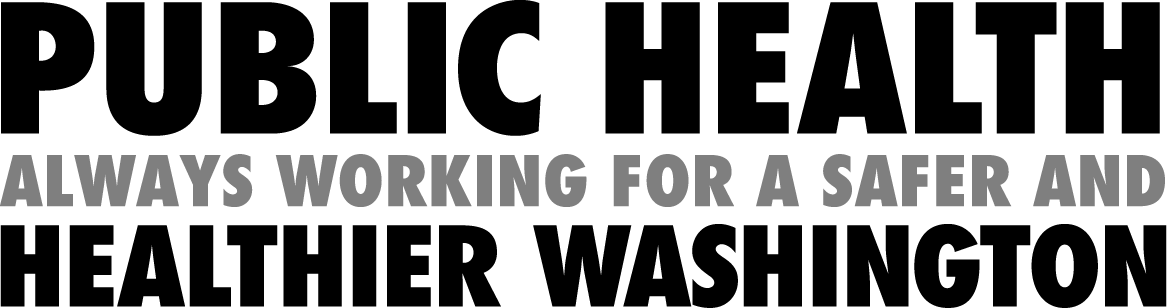 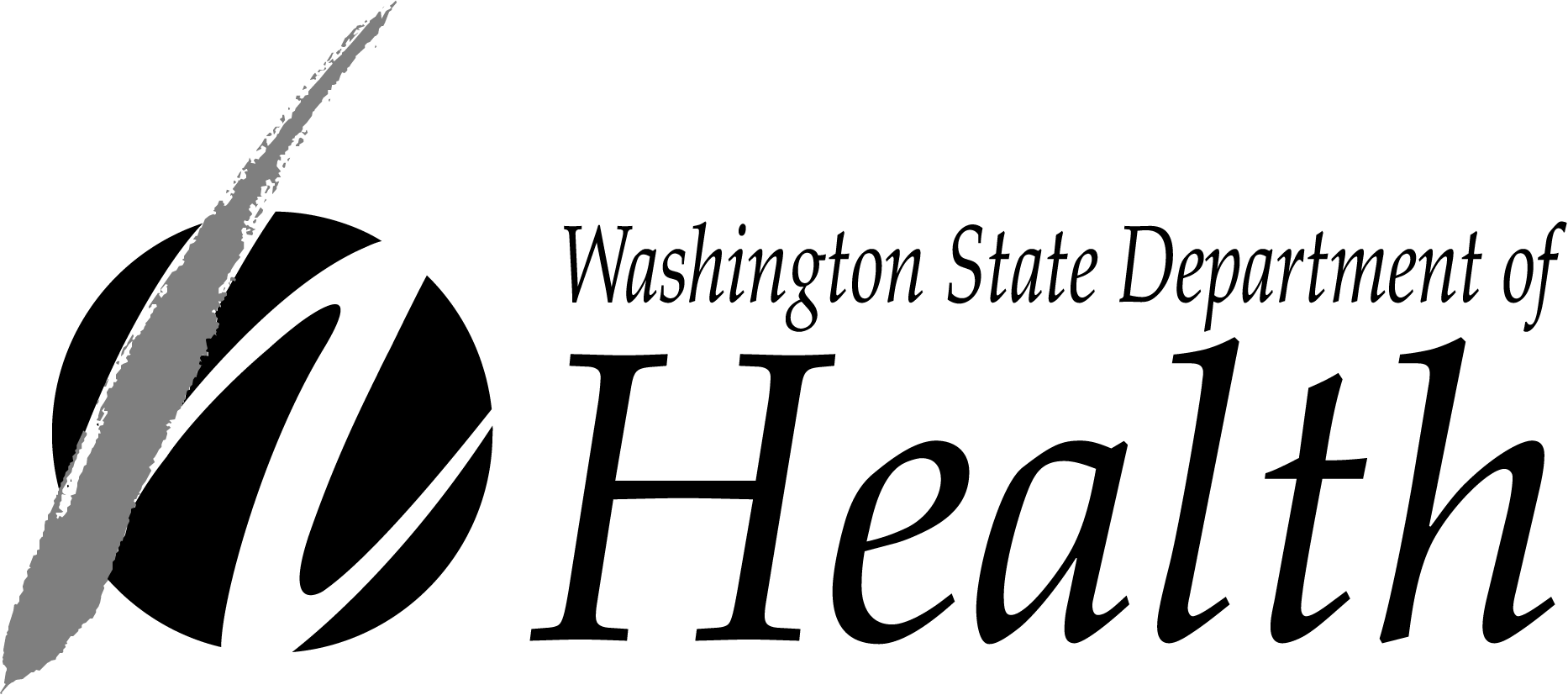 